8. RAZRED, 1. skupina16. 3. 2020- ponovitev besedišča o materialih - učni list (materials – glej spodaj ; v kolikor učnega lista učenec ne more natisniti, lahko odgovore zapiše v zvezek)- delovni zvezek str. 4/ 2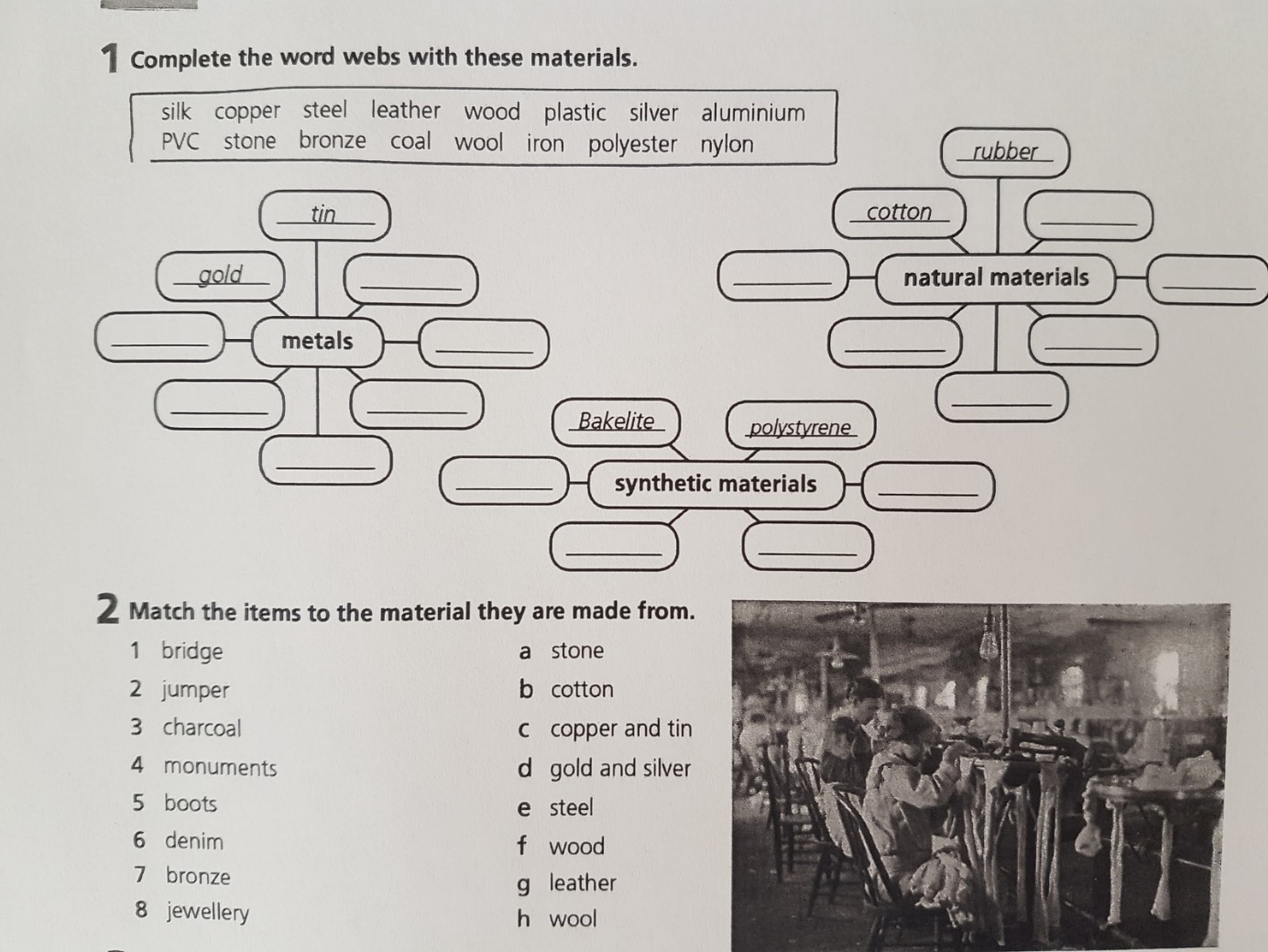 